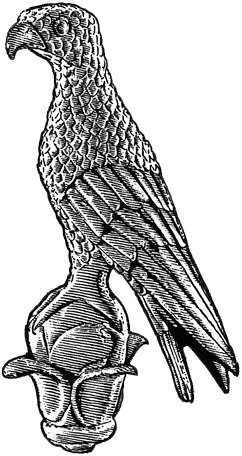 ΕΝΤΥΠΟ ΕΠΙΚΑΙΡΟΠΟΙΗΣΗΣ ΠΡΟΣΩΠΙΚΩΝ ΣΤΟΙΧΕΙΩΝ ΦΟΙΤΗΤΗΗμερομηνία __/__/____Υπογραφή